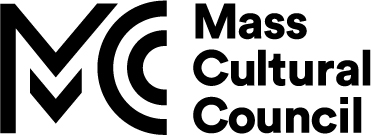 Local Cultural Council Grantee Final ReportGrantee:Application Number:  Project Title:Grant Amount: 1.	When did you complete your funded project? 2.	Actual total cash expenses: How much did it cost to complete your project?3.	Participation: Number of adults engaged in in-person cultural experience?Number of children (under 18) engaged in  in-person cultural experience:Number of artists directly involved: 4.	Did you comply with MCC/LCC publicity requirements?	(please provide proof of credit)Please tell us any other information you would like to provide about the program?(optional)Signature (type name here)     ____________________________________________________(this is an electronic signature.  By submitting the form you are attesting that you are the person who signed and submitted the form)	